Осваиваем нормы и 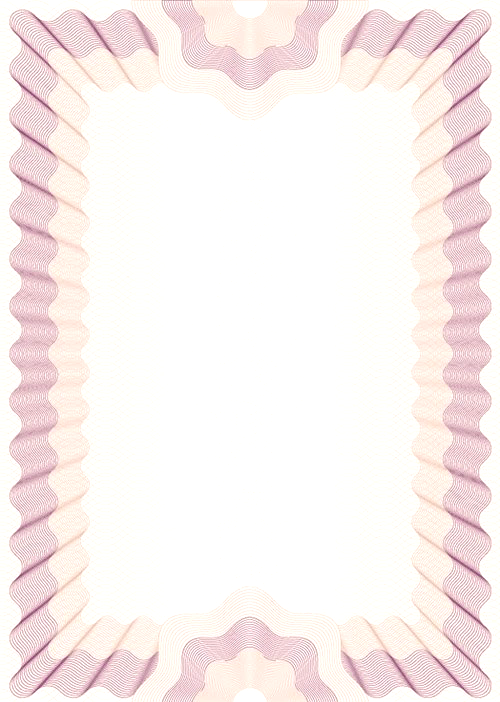 положения нового закона «Об образовании в Российской Федерации»С 1 сентября 2013 г. вступил в силу Федеральный закон от 29.12.2012 № 27Э-ФЗ «Об образовании в Российской Федерации» (далее - Закон № 273-ФЭ). Для того чтобы разобраться в основных положениях данного документа, предлагаем вам своего рода «навигатор» по новому нормативно-правовому обеспечению системы дошкольного образования.Так, в соответствии с новым нормативно-правовым обеспечением системы образования в Российской Федерации дошкольное образование является первым уровнем общего образования граждан Российской Федерации.Для сравнения: прежде статус дошкольного образования не был определен. Дошкольное образование не признавалось уровнем или ступенью уровня образования, что позволяло относиться к нему соответствующим образом - по «остаточному принципу».Для дошкольного образования, как и для всех уровней образования в Российской Федерации, устанавливаются федеральные государственные образовательные стандарты (ФГОС), которые предусматривают три группы требований:к структуре основных образовательных программ;условиям их реализации;результатам их освоения.Для сравнения: для дошкольного образования (в отличие от других уровней образования) устанавливались федеральные государственные требования (ФГТ), включающие две группы требований:к структуре основных образовательных программ; условиям их реализации.Отсутствие требований к результатам освоения основных образовательных программ дошкольного образования, с одной стороны, снимало риски уподобления детского сада школе (с оценками, дневниками и прочими «отчетностями»), а с другой - не позволяло нормативно закрепить специфику дошкольного образования («лица необщее выраженье») в ряду других систем, обеспечивающих образовательную деятельность, которая, по определению, не может быть безрезультатной.В соответствии с Законом № 273-Ф3 основные образовательные программы дошкольного образования разрабатываются с учетом примерных основных образовательных программ дошкольного образования.Для сравнения: основные образовательные программы дошкольного образования разрабатывались на основе примерных основных образовательных программ дошкольного образования.Следует отметить, что «учитывать программу» - значит, принимать ее во внимание, иметь в виду, «прислушиваться» к ней при осуществлении образовательной деятельности. Основываться на программе - руководствоваться ею как опорой, каркасом образовательной деятельности.Следующий важный момент - основные образовательные программы дошкольного образования реализуются:в организациях, осуществляющих образовательную деятельность;вне организаций, осуществляющих образовательную деятельность (в форме семейного образования).Для сравнения: основные образовательные программы дошкольного образования реализовывались в учреждениях. Отметим, что организация - более широкое понятие, нежели «учреждение».В соответствии с новым законом об образовании к организациям, осуществляющим образовательную деятельность, относятся: образовательные организации, для которых образовательная деятельность, т. е. деятельность по реализации основных образовательных программ, - основной вид деятельности. Реализовывать основные образовательные программы дошкольного образования могут и дошкольные образовательные организации, и общеобразовательные организации, и даже образовательные организации высшего образования;организации, осуществляющие обучение, для которых образовательная деятельность (деятельность по реализации основных образовательных программ) является дополнительным видом деятельности. Реализовывать основные образовательные программы дошкольного образования могут такие организации, осуществляющие обучение, как, например: 1) организации для детей-сирот и детей, оставшихся без попечения родителей; 2) организации, осуществляющие лечение, оздоровление и (или) отдых; 3) научные организации, осуществляющие образовательную деятельность, и другие. К организациям, осуществляющим образовательную деятельность, приравниваются также индивидуальные предприниматели, осуществляющие образовательную деятельность.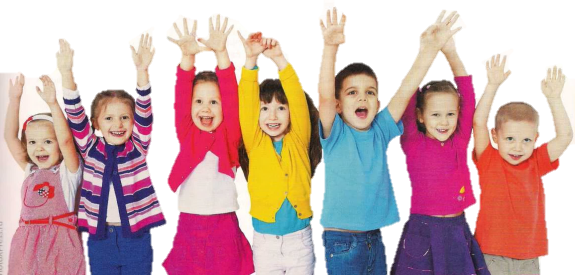 